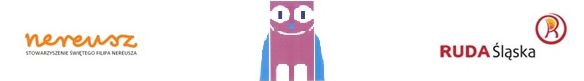 Oświadczenie o stanie zdrowia dziecka biorącego udział w X Amatorskim Turnieju Tenisa StołowegoJa...............................................................................................................................(imię i nazwisko rodzica/opiekuna prawnego)Zamieszkała/ły...........................................................................................................(adres zamieszkania)oświadczam, że stan zdrowia mojego dziecka …………………………………………….. pozwala mu na uczestnictwo w X Amatorskim Turnieju Tenisa Stołowego i nie są mi znane jakiekolwiek przeciwwskazania natury medycznej.Oświadczam, iż przed złożeniem powyższego oświadczenia zapoznałam/łem się 
z programem imprezy zawartym w Regulaminie.......................................................Data i podpis rodzica/ opiekuna prawnegoOŚWIADCZENIE RODZICÓW / OPIEKUNÓW PRAWNYCHNiniejszym oświadczam, że w razie zagrożenia życia i zdrowia mojego dziecka (podopiecznego) …………………………………………………….., które wystąpi podczas trwania X Amatorskiego Turnieju Tenisa Stołowego (23.11.2019r.) zgadzam się na jego leczenie szpitalne, zabiegi diagnostyczne, operacje. Numer PESEL dziecka………………………………………… Nr kasy chorych ……………………………………………….. …………………………………… podpis rodziców / opiekunów  prawnych